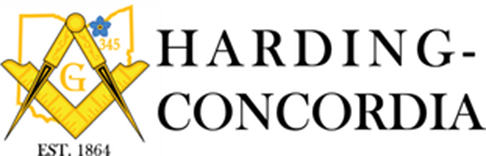 8922 Brecksville Road / Brecksville OH 44141Harding Concordia Lodge of Free & Accepted Masons will be awarding two scholarships this year in the amount of $1500 each, to a graduating high school senior of the Brecksville Broadview Heights School District, based on academic performance, accomplishments school and non-school related organizations belonged too, community service and an essay. No affiliation or relationship with the Free & Accepted Masons of Ohio is necessary and the scholarship is awarded without respect to race, religion, gender, national origin or disability. Only the winners will be notified. No records are returned.Who Are the Masons, and Why Are They Interested in My Education?Freemasonry is the world's oldest and largest fraternity. Its history and tradition date to antiquity. Its singular purpose is to make good men better. Its bonds of friendship, compassion, and brotherly love have survived even the most divisive political, military, and religious conflicts through the centuries. Freemasonry is neither a forum nor a place for worship. Instead, it is a friend of all religions that are based on the belief in one God. Many of our nation's early patriots were Freemasons, as well as 13 signers of the Constitution and 14 Presidents of the United States, including George Washington. Today, the more than three million Freemasons around the world come from virtually every occupation and profession. Within the fraternity, however, they all meet as equals. They come from diverse political ideologies, but they assemble as friends. They come from virtually every religious tradition, but they all believe in one God. One of the fascinating aspects of Freemasonry has always been how so many men from so many different walks of life can meet together in peace, avoid political or religious debates, conduct their affairs in harmony and friendship, and call each other "Brother!" Freemasons are respectable citizens who are taught to conform to the moral code of society and to abide by the laws of the government under which they live. They are men of charity and good works. They care about the future of our country, which is why they are interested in your education!THE MASONIC FRATERNITYFreemasonry is a fraternity that inspires its members to be better men, better husbands, better fathers, and better citizens. It is not a religion, but, like many other good community organizations, requires its members to believe in God. The moral philosophies of Freemasonry have been accepted by world leaders, including Simon Bolivar and Winston Churchill. Fourteen Presidents of the United States were Freemasons, including George Washington, Andrew Jackson, Theodore and Franklin Roosevelt, Harry Truman and Gerald Ford. There are Masonic Lodges throughout the world. The fraternity is known for its great charitable works on behalf of the disabled and underprivileged. American Masonic philanthropies provide over $1,500,000 each day to charitable endeavors, with close to 60% going directly to the American public. MASONRY'S COMMITMENT TO YOUTHThe youth groups sponsored by Freemasonry reflect its commitment to the young men and women of our country. Each of these youth groups require of their members clean living, honesty, patriotism, and service. Their programs are designed to supplement the lessons learned in the home, the school and their religious institution of choice. They are not junior Masonic orders, but are sponsored by Masons who provide adult leadership, a place to meet, and an example worthy of emulation. The aim of each of these groups is to provide good, wholesome fun, combined with opportunities to give back in service to the communityApplications must be completed correctly and received by the deadline, March 31, 2024, in order to be considered.Student Name:  _________________________________________________________________Complete Address: ______________________________________________________________                                   ______________________________________________________________Phone:  __________________________ Parent / Guardian:  Phone: _______________________E-mail:  __________________________ Parent / Guardian Email: ________________________Cumulative GPA: ________ Test Scores: ACT _______ SAT _______ Attach transcript signed by school counselorCollege/University/Vocational Program you plan to attend: _____________________________________Instructions: application should include each item listed below, in the order listed.1. Scholarship application (this page)2. Official transcript of high school grades which also indicates class rank/size and test scores 3. For this essay, in 300-500 words, describe what it means to be a proud American.  Essay must be typed – handwritten will not be accepted.4. A statement of 200 words or less describing what makes you an outstanding candidate for this scholarship.5. List of school related organizations that you belong to, organizations outside of school that you belong to and a list of community service or volunteer related work that you have done during your time in high school.6.  Letters of recommendation from 3 members of the Brecksville / Broadview Heights community 7. Mail the completed application to the Scholarship Chairman listed at the bottom of the application by March 31, 2024.Address questions to the Chairman at the email listed.HC #345 BBHHS Scholarship Attn:  A.J. Kinney, Scholarship Chairman375 Treeworth BlvdBroadview Heights OH 44147ajk@greatdaytours.com 